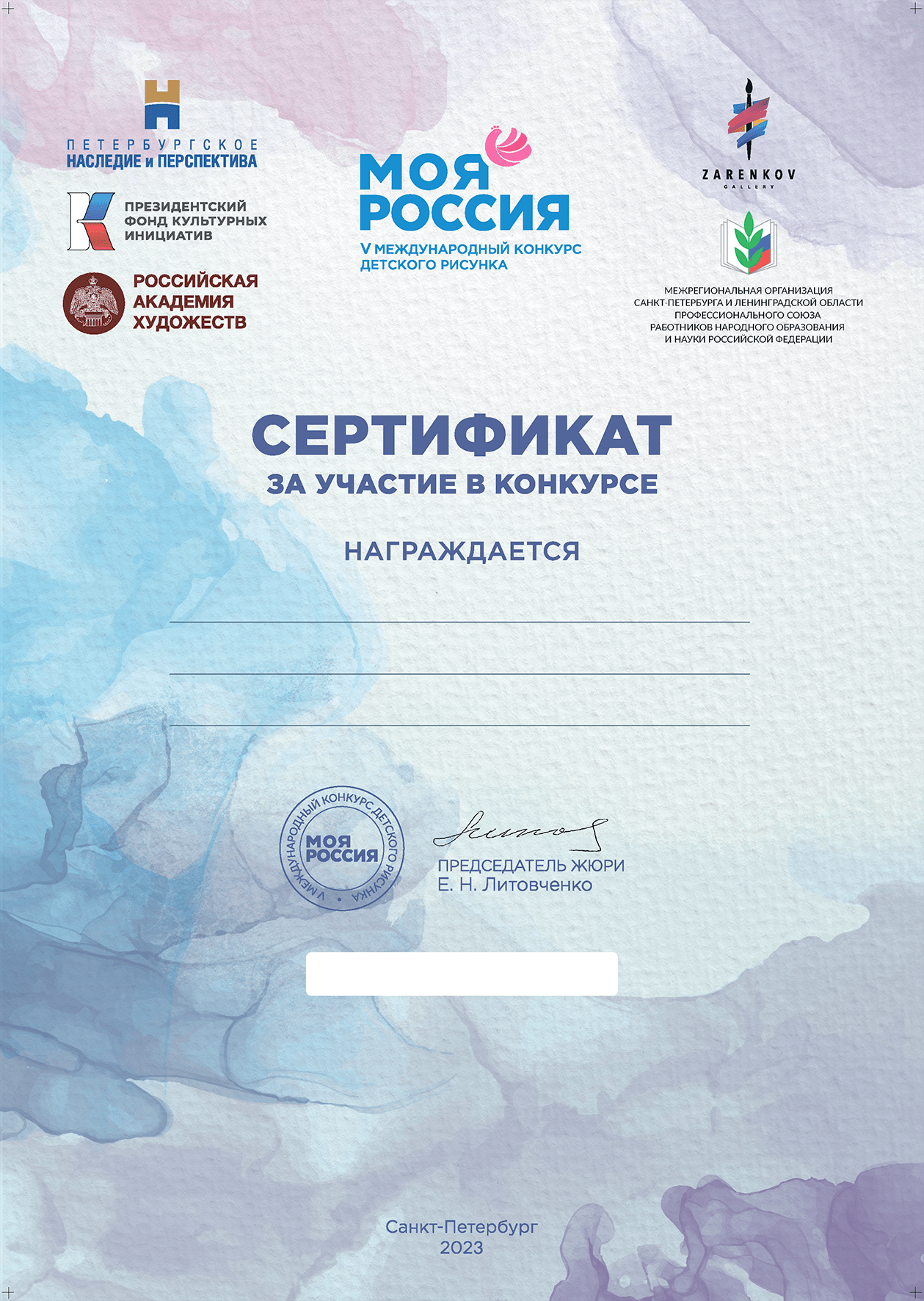 Игнатова Варвара Александровна№ v5-1-1680012505-74